THIS SHOWS THE REQUIRED FORMAT FOR PAPERS SUBMITTED TO LIPSS10A. B. Author¹* and C. D. Author²¹Institutional address of first author, Zip Code, City, Country²Institutional address of second author, Zip Code, City, Country*email of corresponding authorABSTRACTThe main text should start with a short, comprehensive abstract stating what has been achieved in the work. 1. INTRODUCTIONPapers must be four pages in length, in A4 size, and written in English.The title of the paper should be centered and given in bold capitals at the top of the first page.Leave one blank line between the title and the centered authors’ names with numerical identifiers in superscipt.Leave another blank line between the authors’ names and their addresses. The affiliations should also be centered with numerical identifiers as shown above. Start a newline for each address. The email address of the corresponding author can be provided below the last address line. Then leave one blank line above the main body of the paper.The main text must be presented in a single column as in this document. The text is justified. Do not indent paragraphs. Leave one blank line between paragraphs.Leave one blank line before the heading of a new section. Section headings must be in bold capitals and all sections except the abstract and references should be numbered.Please submit papers in electronic form on the website. You must enter all co-authors during the online submission. Otherwise, your co-authors will not be present in the author index located at the end of the proceedings book. Papers should be preferably written using Microsoft Word or LaTeX. Users must submit their papers as a pdf file in press-ready form.2. FONTS AND SIZINGSTop margin: 20 mm.Bottom margin: 30 mm.Left and right margins: Title: Times New Roman, size 14, bold, capitals, centered.Authors: Times New Roman, size 12, capitals, centered.Affiliations: Times New Roman, size 12, centered.Abstract:  Times New Roman, size 10, justified.Section heading: Times New Roman, size 11, bold, capitals, justified.Main text: Times New Roman, size 11, justified.Figure numbering: Times New Roman, size 10, bold, centered.Figure captions: Times New Roman, size 10, centered.References: Times New Roman, size 10, justified.3. FURTHER GUIDELINESUse italics for mathematical symbols.Use rounded brackets (1) for equations and figures and square brackets [1] for references.Define abbreviations and acronyms when they first appear.Figures are centered and must be numbered in bold (e.g. Fig. 1) followed by a text caption in normal type, below the figure and centered.Incorporate figures into the text.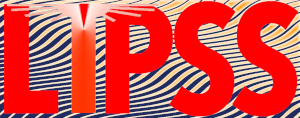 Fig. 1 LIPSS10 International WorkshopColour figures will be visible online but please make sure that they are also suitable for black and white printing.Tables are centered and must be numbered in bold (Tab. 1) followed by a table caption in normal type, above the table and centered.SI units must be used when units are required.Do not give page numbers.Try to place figures and tables at the tops or bottoms of pages.Use spacings if necessary in order to avoid having section headings at the bottom of pages.REFERENCES[1]	E. F. Author and G. H. Author, "Title of paper", Journal Volume, page numbers (year of publication).[2]	I. J. Author, K. L. Author and M. N. Author, Book Title, Publishers, page numbers (year of publication).